IB Math SL 					Graphical Behavior Topic 6, Part I – Day 8 Notes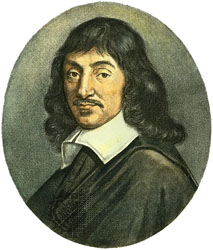 A Bit of HistoryThe Cartesian Plane was named after Rene’ DesCartes (French: 1596-1650), but did you know that he only used positive x and y coordinates? Guess who introduced the negative coordinates?  _____________________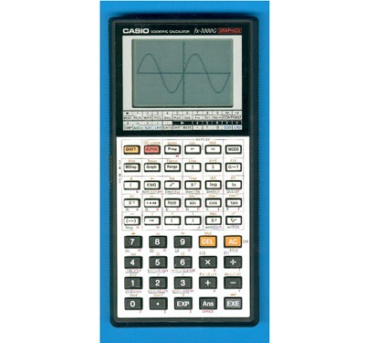 Did you know:  The first graphing calculator was introduced in 1985 byCasio. Can you imagine how outraged teachers must have been? So before we could look at a graph in two seconds, we had to actuallyDO MATH to know what graphs look like. This math involves CALCULUS and you will be asked to do some on Paper 1 (no GDC)!Increasing/Decreasing:Consider the following graphs and their intervals of increasing and decreasing: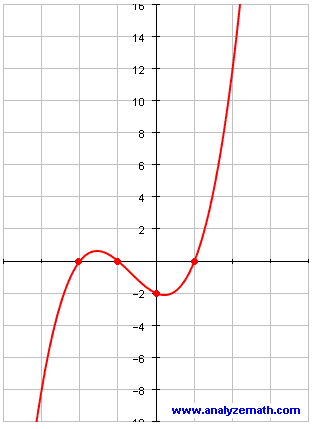 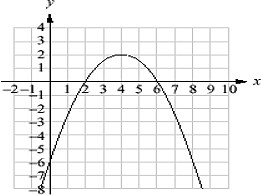 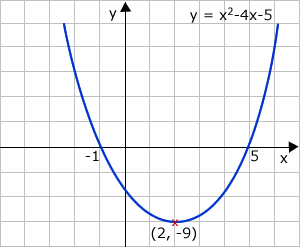 How do you think the derivatives of these functions might relate to increasing/decreasing?What happens when f’(x) = 0?Conclusion:Ex 1:  Find the extrema, hence the intervals of increasing/decreasing for the function Ex 2:  Find the extrema, hence the intervals of increasing/decreasing for the function Ex 3:  Find the extrema, hence the intervals of increasing/decreasing for the function Concavity:Concave Down:				Concave Up:So, on a nice graph, this is really easy to determine visually.  Not so much with crazy graphs.Ex 4:  Consider f(x) = x2.  Find the derivative and evaluate at x = {-2, -1, 0, 1, 2}.      Sketch a graph of the derivative.Now find(which means we are finding the slope of the tangent line to the graph of ).Conclusion:  When a graph is concave up, f”(x) > 0.Likewise, when a graph is concave down, f”(x) < 0.Ex 5:  Consider the graph shown.  Using the terms		          y	>0, <0, or = 0, make a true statement about:						y = f(x)a)  f(a)									P(a, f(a))b)  f’(a)c)  f”(a)								 O			      xEx 6:  Consider the graph shown.  Using the terms		          y	>0, <0, or = 0, make a true statement about:						a)  f(a)									P(a, f(a))b)  f’(a)											       xc)  f”(a)								 O			y = f(x)In the following graph, the concavity changes.  Where does it change?  How can we determine those points on a graph?  Answer:  With Calculus.Extrema and Points of Inflection:When f”(x) = 0, there exists either an extreme (a max/min) or a point of inflection. (Again, this is easy to see on a polynomial graph).  A point of inflection will occur as the graph changes concavity.Notice, at the points of inflection, a tangent line will cross through the graph.  If the slope of the tangent line (f’(x)) = 0, the point of inflection is called a _______________________________________________.A maximum will occur if: _______________________________________________________________________________________________________________________________________________________A minimum will occur if: ________________________________________________________________________________________________________________________________________________________For the following, find and classify all extrema and points of inflection without your GDC.Ex 7:  f(x) = x3 – 3x2 + 9 Ex 8:  f(x) = x4 – 4x3 + 5Summary:Consider a moving object.f(x) determines the POSITION of the object with respect to time.f’(x) determines INSTANTANEOUS VELOCITY with respect to time.Finding whether f’(x) is pos/neg/ = 0 helps you determine inc/dec/max/min.f”(x) determines INSTANTANEOUS ACCELERATION with respect to time.Finding whether f”(x) is pos/neg/=0 helps you determine inflection points and concavity.Ex 9:   Find the derivative of f.Solve the equation f’(x) = 0.  Hence find the value of f where there is a turning point.Explain why this point is a minimum value as opposed to a maximum.Ex 10: 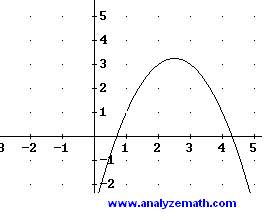 Given that the graph shown is f, sketch the graphs of f’ and f’’.Given that the graph shown is f’, sketch the graphs of f and f’’.